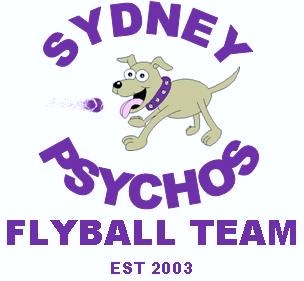 Flyball Goes Psycho 2018Saturday24th March 2018
CatalogueCompetition Organiser Ian Ferguson Judges
Robyn Ferguson      Phil LeaChristine BatesAFA RepresentativeLouise StephenTimekeepersCompetition NoticesAll races will have a 90 second change over period.Team captains are to ensure that information on their team’s time sheet is correct prior to signing off at the end of the competition.In the event of ties on completion of round robins, places will be decided by a count back. All racing will be conducted under the rules and regulations of the Australian Flyball Association. General NoticesCheck in time is 7:30am.Vetting and measuring commences at 7:40am.Captains Meeting is at 8:00am.Racing begins promptly at 8:30am.All teams are expected to supply stewards throughout the competition.Smoking is prohibited at this event in accordance with the Smoke-Free Environment Act 2000 (NSW) Section 6A - Smoke Free Areas - Outdoor Public Places.The AFA Policy 2 - Dog Behaviour Policy requires members to ensure that their dogs are under control at all times. To meet this requirement, members are to ensure that their dogs are on lead at all times within the vicinity of the competition grounds unless in crates, tethered or in the ring.Lunch break will be 1 hour, subject to change depending on unforeseen circumstances such as rain imminent, delay in starting or slow racing. All dog’s faeces are to be disposed of in the appropriate manner.Please keep grounds clean and use bins provided.Lunch Time Training in the RingIn accordance with AFA Policy 7 - Training in the Ring Policy, AFA members wishing to conduct training in the ring at lunch time are to:  Enter their details in the Training in the Ring Booking Form prior to lunch time. This form is located at the timing table. Produce their membership cards to a competition official when registering. Note that there is no minimum age for dogs for lunchtime training, however dogs under 12 months of age may not be run over jumps or train on the box. Ensure that only dogs not entered in the competition are permitted in the ring for lunch time training. Identify on the form whether entire ring or just one lane is required. Priority for ring allocation will be given to shared lanes.Note that each reservation is for 5 minutes only. This may be extended or reduced subject to numbers.Ensure that the member reserving the ring is present and is responsible for management of and safety in the ring.Catering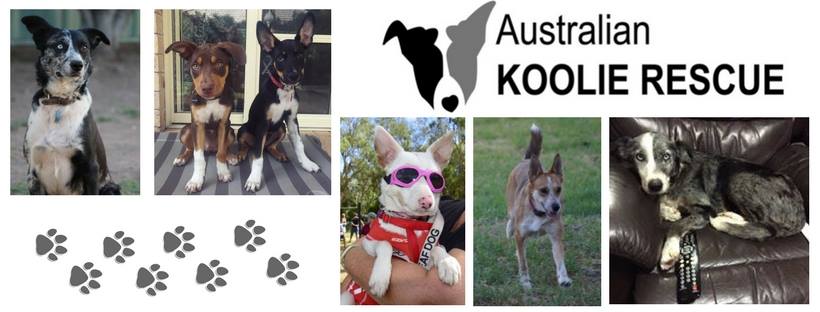 Please help support this worthy causeVeterinariansDundas Veterinary Hospital 12 Station Street, Dundas Distance: 5.3 KmPhone: 9638 7766Saturday: 9.00am - 12.30pm and 1.00pm - 4.30pmAnimal Referral Hospital250 Parramatta Road HomebushDistance: 7 KmPhone: 9758 8666Open 24 hours Medical EmergenciesAuburn HospitalHargrave Road AuburnDistance: 4.6 KmEmergency Department Phone: 8759 3361 / 8759 3362Divisions and TimesRacing FormatRunning OrderRichard MellonTrish KarbowiakTeamSubmitted TimeTime TypeBreakoutDiv 1Thunderdogs 116.413WebN/ADiv 2Thunderdogs 218.300Dec17.300Div 2Impulse Control18.647web17.300Div 2Bullet Train18.850Dec17.850Div 3Thunderdogs 420.400Dec19.400Div 3Sydneysiders21.411Web19.400Div 3Psychoanalysts21.740Web19.400Div 4Speeding Bullets24.000Dec23.000Div 4Paws of Fury24.500Dec23.500Div 4Quasars25.200Dec24.200Div 5Psycho Killers26.000Dec25.000Div 5Wonder Dogs26.500Dec25.500Div 5Thunderdogs 527.000Dec26.000Open (Handicap Format)Psycho Thrillers18.200Dec17.200Open (Handicap Format)Crossfire19.200Dec18.200Open (Handicap Format)Thunderdogs Tsunami20.800Dec19.800Open (Handicap Format)Star Power21.600Dec20.600Combined Division 1 and 2Double round robin6 races per teamBest of 5 heats racesDivision 3 Triple round robin6 races per teamBest of 5 heats races Division 4 Triple round robin6 races per teamBest of 5 heats racesDivision 5 Triple round robin6 races per teamBest of 5 heats racesOpen (Handicap Format) Triple round robin6 races per teamBest of 5 heats racesRACEDIVLEFT LANERIGHT LANE15Thunderdogs 5Psycho Killers24QuasarsSpeeding Bullets33PsychoanalystsThunderdogs 44OpenStar PowerCrossfire5OpenPsycho ThrillersThunderdogs Tsunami62Impulse ControlBullet Train71/2Thunderdogs 1Thunderdogs 285Psycho KillersWonder Dogs93Thunderdogs 4Sydneysiders104Paws of FuryQuasars112Bullet TrainThunderdogs 212OpenStar PowerPsycho Thrillers131/2Thunderdogs 1Impulse Control14OpenThunderdogs TsunamiCrossfire153SydneysidersPsychoanalysts164Paws of FurySpeeding Bullets175Wonder DogsThunderdogs 518OpenPsycho ThrillersCrossfire192Thunderdogs 2Impulse Control20OpenThunderdogs TsunamiStar Power214Speeding BulletsQuasars221/2Bullet TrainThunderdogs 1235Wonder DogsPsycho Killers243SydneysidersThunderdogs 425OpenPsycho ThrillersStar Power262Bullet TrainImpulse Control27OpenCrossfireThunderdogs Tsunami283PsychoanalystsSydneysiders291/2Thunderdogs 2Thunderdogs 1304Speeding BulletsPaws of Fury315Psycho KillersThunderdogs 5LUNCHLUNCHLUNCH323Thunderdogs 4Psychoanalysts334QuasarsPaws of Fury345Thunderdogs 5Wonder Dogs35OpenCrossfireStar Power36OpenThunderdogs TsunamiPsycho Thrillers372Thunderdogs 2Bullet Train383SydneysidersPsychoanalysts391/2Impulse ControlThunderdogs 1404QuasarsSpeeding Bullets415Wonder DogsThunderdogs 542OpenCrossfirePsycho Thrillers432Impulse ControlThunderdogs 2443PsychoanalystsThunderdogs 4454Paws of FuryQuasars465Thunderdogs 5Psycho Killers471/2Thunderdogs 1Bullet TrainRACEDIVLEFT LANERIGHT LANE483Thunderdogs 4Sydneysiders494Speeding BulletsPaws of Fury50OpenStar PowerThunderdogs Tsunami515Psycho KillersWonder DogsCHAMPIONS TROPHYCHAMPIONS TROPHY52Winner div 5 vs Winner div 453Winner div 2 vs Winner div 354Winner div 1 vs Winner race 5255Winner race 53 vs Winner race 54